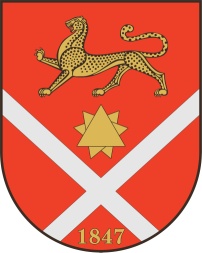 ПОСТАНОВЛЕНИЕ  № 33г. Беслан  	     		                                                                   «02» марта 2023 г.В соответствии со статьей 78 Бюджетного кодекса Российской Федерации,  Федеральным законом от 21.07.2005 №115-ФЗ  «О концессионных соглашениях»,  Уставом Бесланского городского поселения, ПОСТАНОВЛЯЮ: 1. Утвердить порядок принятия решений о заключении концессионных соглашений (прилагается). 2. Настоящее постановление обнародовать путем размещения на официальном сайте муниципального образования Бесланское городское поселения в сети «Интернет» и на информационном стенде АМС Бесланского городского поселения. Врио главы администрации местного самоуправленияБесланского городского поселения		                                          К.С. ХаблиевИсполнитель: Кусов В.А.УТВЕРЖДЕНОпостановлением Врио главы АМС г. Бесланаот 02.03.2023 г. № 33Порядок принятия решений о заключении концессионных соглашенийОбщие положения1.1.Настоящий Порядок устанавливает процедуру принятия решений о заключении от имени муниципального образования Бесланского городского поселения концессионных соглашений на срок, превышающий срок действия утвержденных лимитов бюджетных обязательств в соответствии с пунктом 6 статьи 78 Бюджетного кодекса Российской Федерации, а также механизм взаимодействия структурных подразделений администрации местного самоуправления Бесланского городского поселение и лиц, выступающих с инициативой заключения концессионных соглашений при рассмотрении предложений о заключении концессионных соглашений в отношении объектов, право собственности на которые принадлежит или будет принадлежать муниципальному образованию Бесланское городское поселение.   1.2.Концедентом по концессионному соглашению выступает муниципальное образование Бесланское городское  поселение, наделенное статусом городского поселения (далее – муниципальное образование, город Беслан), от имени которого выступают уполномоченные органы местного самоуправления.   1.3.Объектом концессионного соглашения является соответствующее статье 4 Федерального закона от 21.07.2005 № 115-ФЗ  «О концессионных соглашениях» (далее – ФЗ «О концессионных соглашениях») создаваемое и (или) реконструируемое имущество, право собственности на которое принадлежит или будет принадлежать муниципальному образованию.  1.4.Решение о заключении концессионных соглашений принимается в форме распоряжения о проведении конкурса на право заключения концессионного соглашения.Принятие решений о заключении концессионных соглашений на срок, превышающий срок действия утвержденных лимитов бюджетных обязательств2.1.Концессионные соглашения, концедентом по которым выступает муниципальное образование, могут быть заключены на срок, превышающий срок действия утвержденных получателю средств муниципального бюджета лимитов бюджетных обязательств, на основании решений администрации города Беслана о заключении концессионных соглашений, принимаемых в соответствии с законодательством Российской Федерации о концессионных соглашениях, в рамках муниципальных программ Бесланского городского поселения на срок и в пределах средств, которые предусмотрены соответствующими мероприятиями указанных программ.   2.2.В случае, если предполагаемый срок действия концессионного соглашения, заключаемого в рамках муниципальной программы, превышает срок реализации указанной программы, такое концессионное соглашение может быть заключено на основании решения администрации города Беслана о заключении концессионного соглашения, принимаемого в соответствии с законодательством Российской Федерации о концессионных соглашениях.3. Порядок рассмотрения предложения лица, выступающего с инициативой заключения концессионного соглашения3.1.Концессионные соглашения могут быть заключены по инициативе лица, отвечающего требованиям статей 5, 37 ФЗ «О концессионных соглашениях» (далее – инициатор заключения концессионного соглашения).    3.2.Инициатор заключения концессионного соглашения направляет в администрацию города Беслана (далее – уполномоченный орган) предложение о заключении концессионного соглашения по форме, утвержденной Постановлением Правительства Российской Федерации от 31.03.2015 № 300 «Об утверждении формы предложения о заключении концессионного соглашения с лицом, выступающим с инициативой заключения концессионного соглашения» (далее – предложение), с приложением проекта концессионного соглашения, включающего в себя существенные условия, предусмотренные статьей 10 ФЗ «О концессионных соглашениях» и иные не противоречащие законодательству Российской Федерации условия. 3.3.Инициатор заключения концессионного соглашения вправе проводить с уполномоченным органом переговоры, связанные с подготовкой проекта концессионного соглашения, в том числе по предлагаемым финансовым показателям создания и (или) реконструкции и эксплуатации объекта до направления предложения о заключении концессионного соглашения.3.4.По концессионному соглашению в отношении объектов теплоснабжения, централизованных систем горячего водоснабжения, холодного водоснабжения и (или) водоотведения, отдельных объектов таких систем (далее – объекты ЖКХ) инициатор заключения концессионного соглашения вправе запросить, а уполномоченный орган обязан предоставить в течение 30 календарных дней документы и материалы, указанные в пунктах 1, 4 - 8, 10 - 14 части 1 статьи 46 ФЗ «О концессионных соглашениях», а также сведения о составе имущества и обеспечить доступ для ознакомления инициатора заключения концессионного соглашения со схемой теплоснабжения, схемой водоснабжения и водоотведения.3.5.Предложение рассматривается уполномоченным органом в течение 30 календарных дней со дня поступления.3.6.В целях рассмотрения предложения распоряжением уполномоченного органа создается рабочая группа в составе представителей уполномоченного органа. Решения рабочей группы оформляются протоколом.3.7.В течение 5 календарных дней с даты поступления предложения уполномоченный орган направляет его с приложениями в структурные подразделения, в полномочия которых входит решение вопросов местного значения, для решения которых планируется заключение концессионного соглашения (далее – отраслевые органы) для рассмотрения в соответствии с отраслевой компетенцией.  Кроме того, если объектом концессионного соглашения являются объекты ЖКХ, уполномоченный орган в течение 7 рабочих дней со дня поступления предложения направляет в Региональную службу по тарифам РСО-Алания или орган местного самоуправления, осуществляющий регулирование цен (тарифов) в соответствии с законодательством Российской Федерации в сфере регулирования цен (тарифов) (далее – орган регулирования тарифов) заявление с приложением предложения для согласования содержащихся в предложении долгосрочных параметров регулирования деятельности концессионера (долгосрочных параметров регулирования цен (тарифов), определенных в соответствии с нормативными правовыми актами Российской Федерации и метода регулирования тарифов. 3.8.В течение 15 календарных дней с момента поступления указанных документов отраслевые органы по результатам рассмотрения направляют в адрес уполномоченного органа уведомление о целесообразности или нецелесообразности заключения концессионного соглашения либо о целесообразности заключения концессионного соглашения в случае изменения условий концессионного соглашения.Отказ в заключении концессионного соглашения допускается в случаях, предусмотренных пунктом 4.6. статьи 37 ФЗ «О концессионных соглашениях».Орган регулирования тарифов предоставляет ответ на заявление уполномоченного органа в срок не позднее 10 календарных дней со дня его поступления.3.9.После поступления информации от органов, указанных в п.3.7., 3.8. Порядка, уполномоченный орган не позднее 10 календарных дней организует заседание рабочей группы, на котором принимает одно из следующих решений:1)о возможности заключения концессионного соглашения в отношении конкретных объектов недвижимого имущества или недвижимого имущества и движимого имущества, технически связанных между собой и предназначенных для осуществления деятельности, предусмотренной концессионным соглашением на представленных в предложении условиях;2)возможности заключения концессионного соглашения в отношении конкретных объектов недвижимого имущества или недвижимого и движимого имущества, технически связанных между собой и предназначенных для осуществления деятельности, предусмотренной концессионным соглашением на иных условиях;3)невозможности заключения концессионного соглашения в отношении конкретных объектов недвижимого имущества или недвижимого и движимого имущества, технически связанных между собой и предназначенных для осуществления деятельности, предусмотренной концессионным соглашением с указанием основания отказа.3.10.Уполномоченный орган в течение 5 календарных дней с даты принятия решения, указанного в п.3.9. Порядка, направляет его заказным письмом с уведомлением о вручении инициатору заключения концессионного соглашения.3.11.В случае принятия решения о возможности заключения концессионного соглашения на предложенных инициатором заключения концессионного соглашения условиях уполномоченный орган в течение 30 календарных дней со дня принятия решения размещает на официальном сайте в информационно-телекоммуникационной сети «Интернет» для размещения информации о проведении торгов, определенном Правительством Российской Федерации - www.torgi.gov.ru (далее – сайт торгов)  предложение в целях принятия заявок о готовности к участию в конкурсе на заключение концессионного соглашения на условиях, определенных в предложении, в отношении объекта концессионного соглашения, предусмотренного в предложении, от иных лиц, отвечающих требованиям части 4.1 статьи 37 ФЗ «О концессионных соглашениях».3.12.В случае принятия решения о возможности заключения концессионного соглашения на иных условиях, уполномоченный орган проводит с инициатором заключения концессионного соглашения переговоры в форме совместных совещаний в целях обсуждения условий концессионного соглашения и их согласования по результатам переговоров. Срок и порядок проведения переговоров определяется в решении о возможности заключения концессионного соглашения на иных условиях, но не может превышать 60 календарных дней. Результаты переговоров оформляются протоколом (протоколами).По результатам переговоров, о чем стороны подписывают протокол переговоров, инициатор заключения концессионного соглашения представляет в уполномоченный орган предложение и проект концессионного соглашения с внесенными изменениями. Уполномоченный орган в течение 3 календарных дней с даты получения рассматривает представленные документы и принимает решение о согласовании проекта концессионного соглашения с внесенными изменениями либо несогласовании проекта концессионного соглашения. При согласовании уполномоченным органом и инициатором заключения концессионного соглашения проекта концессионного соглашения с внесенными изменениями уполномоченный орган размещает предложение с  изменениями в течение 30 календарных дней со дня его принятия на сайте торгов в целях принятия заявок о готовности к участию в конкурсе на заключение концессионного соглашения с измененными условиями, в отношении объекта концессионного соглашения, определенного в предложении, от иных лиц, отвечающих требованиям части 4.1 статьи 37 
ФЗ «О концессионных соглашениях». В случаях представления инициатором заключения концессионного соглашения в уполномоченный орган проекта концессионного соглашения, не соответствующего протоколу переговоров, либо если стороны по итогам переговоров не достигли согласия по условиям концессионного соглашения, уполномоченный орган принимает решение о невозможности заключения концессионного соглашения. 3.13.В случае принятия решения о невозможности заключения концессионного соглашения рассмотрение предложения прекращается.3.14.Если в течение 45 календарных дней с момента размещения на сайте торгов предложения от иных лиц, отвечающих требованиям, предъявляемым ФЗ                                             «О концессионных соглашениях» поступили заявки о готовности к участию в конкурсе на заключение концессионного соглашения в отношении объекта концессионного соглашения, предусмотренного в предложении, уполномоченный орган обязан разместить данную информацию на сайте торгов. В этом случае заключение концессионного соглашения осуществляется на конкурсной основе в порядке, установленном ФЗ «О концессионных соглашениях».Уполномоченный орган разрабатывает проект распоряжения администрации города Беслана в соответствии с положениями главы 3 ФЗ «О концессионных соглашениях», по итогам проведения конкурса определяется концессионер, с которым заключается концессионное соглашение.   3.15.Если в течение 45 календарных дней со дня размещения на сайте торгов предложения от иных лиц, отвечающих требованиям ФЗ «О концессионных соглашениях» не поступило заявок о готовности к участию в конкурсе на заключение концессионного соглашения на условиях, предусмотренных в предложении, с инициатором заключается концессионное соглашение на условиях, предусмотренных в предложении и проекте концессионного соглашения (проекте концессионного соглашения с внесенными изменениями), без проведения конкурса.В этом случае уполномоченный орган:1)не позднее 3 календарных дней информирует инициатора заключения концессионного соглашения о заключении концессионного соглашения без проведения конкурса и необходимости представления информации об источниках финансирования деятельности по исполнению концессионного соглашения и подтверждения возможности их получения;2)после получения указанной информации разрабатывает проект решения о заключении концессионного соглашения. Решение о заключении концессионного соглашения принимается в течение 30 календарных дней после истечения срока, установленного настоящем пункте.3)в течение 5 рабочих после принятия решения о заключении концессионного соглашения направляет концессионеру проект концессионного соглашения с установлением срока для подписания этого соглашения, который не может превышать один месяц. При неподписании концессионером проекта концессионного соглашения в установленный срок, концессионное соглашение считается не заключенным.3.16.Решение о заключении концессионного соглашения принимается администрацией города Беслана на основании решения уполномоченного органа, принятого в порядке п.3.9., п.3.15. Порядка.4.Контроль за исполнением концессионного соглашения4.1.Контроль за исполнением концессионного соглашения осуществляется администрацией города Беслана (далее – контролирующий орган).4.2.В целях осуществления контроля за исполнением концессионного соглашения контролирующий орган вправе привлекать отраслевые (функциональные) органы администрации, муниципальные учреждения и предприятия, имеющие в соответствии с концессионным соглашением право беспрепятственного доступа на объект концессионного соглашения, а также к документации, относящейся к осуществлению деятельности, предусмотренной концессионным соглашением. 4.3.Контролирующий орган осуществляет контроль за соблюдением концессионером условий концессионного соглашения, в том числе за исполнением обязательств по соблюдению сроков создания и (или) реконструкции объекта концессионного соглашения, осуществлению инвестиций в его создание и (или) реконструкцию, обеспечению соответствия технико-экономических показателей объекта концессионного соглашения установленным концессионным соглашением технико-экономическим показателям, осуществлению деятельности, предусмотренной концессионным соглашением, использованию (эксплуатации) объекта концессионного соглашения в соответствии с целями, установленными концессионным соглашением.4.4.Контролирующий орган не в праве:1)вмешиваться в осуществление хозяйственной деятельности концессионера;2)разглашать сведения, отнесенные концессионным соглашением к сведениям конфиденциального характера или являющиеся коммерческой тайной.4.5.Порядок осуществления контролирующим органом контроля за соблюдением концессионером условий концессионного соглашения устанавливается концессионным соглашением.4.6.Результаты осуществления контроля за соблюдением концессионером условий концессионного соглашения оформляются актом о результатах контроля.4.7.Акт о результатах контроля подлежит размещению контролирующим органом в течение 5 рабочих дней с даты составления данного акта на сайте администрации города в информационно-телекоммуникационной сети «Интернет» - www.beslan.ru. Доступ к указанному акту обеспечивается в течение срока действия концессионного соглашения и после дня окончания его срока действия в течение трех лет.РЕСПУБЛИКÆ ЦÆГАТ ИРЫСТОН-АЛАНИ РАХИЗФАРСЫ РАЙОНЫ БЫНÆТТОН  ХИУЫНАФФÆЙАДЫ БЕСЛÆНЫ ГОРÆТЫ ЦÆРÆНБЫНАТЫ АДМИНИСТРАЦИАДМИНИСТРАЦИЯ МЕСТНОГО САМОУПРАВЛЕНИЯБЕСЛАНСКОГО ГОРОДСКОГО ПОСЕЛЕНИЯ ПРАВОБЕРЕЖНОГО РАЙОНА РЕСПУБЛИКИ СЕВЕРНАЯ ОСЕТИЯ-АЛАНИЯ      Об утверждении порядка принятия решений о заключении концессионных соглашений